«Ақмола облысы білім басқармасының Шортанды ауданы бойынша білім бөлімі Раевка ауылының жалпы орта білім беретін мектебі» КММ мынадай мемлекеттік қызметтерді көрсетеді:1."Негізгі орта, жалпы орта білім туралы құжаттардың телнұсқаларын беру" мемлекеттік көрсетілетін қызметі "Мемлекеттік көрсетілетін қызметтер туралы" 2013 жылғы 15 сәуірдегі Қазақстан Республикасы Заңының 10-бабының 1) тармақшасына; Қазақстан Республикасы Білім және ғылым министрінің 24 сәуірдегі бұйрығымен бекітілген Отбасы және балалар саласында мемлекеттік қызметтер көрсету қағидаларын бекіту туралы 2020 жылғы № 158."Негізгі орта, жалпы орта білім туралы құжаттардың телнұсқаларын беру" мемлекеттік қызметін алу үшін онлайн қажет: Порталға кіріп, "Қызметке онлайн тапсырыс беру" батырмасы бойынша өтіңіз.1.	Өтінімді толтыру және оған ЭЦҚ (электрондық цифрлық қолтаңба) немесе смс-пароль арқылы қол қою (мобильді азаматтар базасында тіркелу міндетті). 2.	Жеке кабинетте ("Қызметтерді алу тарихы" бөлімінде) көрсетілген уақыт ішінде келіп түсетін сіздің өтініміңізді өңдеу туралы хабарламамен танысу қажет.  Мемлекеттік органда" негізгі орта, жалпы орта білім туралы құжаттардың телнұсқаларын беру " мемлекеттік қызметін алу үшін: 1.	құжатты жоғалтқан немесе бүлдірген кәмелетке толмаған баланың білім алушысының немесе ата-анасының (заңды өкілінің) негізгі орта және жалпы орта білім беру ұйымы басшысының атына өтініші;2.	білім алушының туу туралы куәлігі немесе жеке куәлігі (паспорты) (жеке басын сәйкестендіру үшін талап етіледі);3.	Тегі (Аты, Әкесінің аты (бар болса) өзгерген және (немесе) білімі туралы құжат бүлінген кезде білімі туралы құжаттың түпнұсқасы қоса беріледі.Жеке басын куәландыратын құжаттар туралы мәліметтерді Мемлекеттік корпорация қызметкері "электрондық үкімет" шлюзі арқылы тиісті мемлекеттік ақпараттық жүйелерден алады және көрсетілетін қызметті берушіге жібереді.Порталға жүгінген кезде Мемлекеттік қызмет көрсету нәтижесі:  1) негізгі орта, жалпы орта білім туралы құжаттардың телнұсқасы не бас тарту туралы дәлелді жауап.2) жоғары және жоғары оқу орнынан кейінгі білімі туралы құжаттың телнұсқасы не бас тарту туралы дәлелді жауап. 3) Техникалық және кәсіптік, орта білімнен кейінгі білім туралы құжаттардың телнұсқасы немесе бас тарту туралы дәлелді жауап. Мемлекеттік қызметті көрсету ерекшеліктерін ескере отырып, оның ішінде электрондық нысанда көрсетілетін өзге де талаптар: Көрсетілетін қызметті алушының порталдың "жеке кабинеті", (анықтамалық қызметтер), сондай-ақ (Бірыңғай байланыс орталығы) "1414", 8-800-080-7777 арқылы қашықтықтан қол жеткізу режимінде мемлекеттік қызметті көрсету тәртібі мен мәртебесі туралы ақпарат алу мүмкіндігі бар«Ақмола облысы білім басқармасының Шортанды ауданы бойынша білім бөлімі Раевка ауылының жалпы орта білім беретін мектебі» КММ келесі мемлекеттік қызметтерді көрсетеді:«Мемлекеттік көрсетілетін  қызметтер туралы» 2013 жылғы 15 сәуірдегі Қазақстан Республикасы Заңының 10-бабының 1) тармақшасына сәйкес Қазақстан Республикасы  білім және ғылым министрінің 2020 жылғы 24 сәуірі № 158 Отбасы және балалар саласында мемлекеттік қызметтерді көрсету қағидаларын бекіту туралы «Негізгі орта, жалпы орта білім беру ұйымдары арасында балаларды ауыстыру үшін құжаттарды қабылдау» мемлекеттік қызмет көрсетеді.«Негізгі орта, жалпы орта білім беру ұйымдары арасында балаларды ауыстыру үшін құжаттарды қабылдау»мемлекеттік қызметті мемлекеттік органнан алу үшін (қажетті құжаттар):1. Білім беру ұйымы басшысының атына өтініш;2. Жеке басын куәландыратын құжат (сәйкестендіру үшін);3. Келу туралы есептен шығару туралы талоны.ПОРТАЛҒА ЖҮГІНГЕН КЕЗДЕҚЫЗМЕТ КӨРСЕТУ НӘТИЖЕСІ:"Білім беру ұйымдарына құжаттарды қабылдау және оқуға қабылдау (бастауыш, негізгі орта, жалпы орта, арнайы)" мемлекеттік қызмет көрсету туралы хабарлама не дәлелді жауаппен Мемлекеттік қызмет көрсетуден бас тарту туралы хабарлама.Жалпыбілім беру ұйымдарынажәнекеріқарайүйлерінетегінтасымалдаудыұсынутуралыанықтаманемесеМемлекеттікқызметкөрсетуден бас тартутуралыдәлелдіжауап.МО ЖҮГІНГЕН КЕЗДЕ:Құжаттарды қабылдау туралы қолхат және оқу жылының басына орта білім беру (Бастауыш, негізгі орта, жалпы орта) ұйымына қабылдау туралы бұйрық шығару немесе бас тарту туралы дәлелді жауап.Үйде жеке тегін оқыту туралы бұйрық.Арнаулы білім беру ұйымына қабылдау туралы бұйрық.Жалпыбілім беру ұйымдарынажәнекеріқарайүйлерінетегінтасымалдаудыұсынутуралыанықтаманемесеқызметкөрсетуден бас тартутуралыдәлелдіжауап.Жалпыбілімберетінмектептетегінжәнежеңілдетілгентамақтандырудыұсынутуралыанықтама не осы мемлекеттік көрсетілгеннегіздербойыншамемлекеттікқызметкөрсетуден бас тартутуралыдәлелдіжауап.Қаласыртындағыжәнемектепжанындағылагерьлергежолдама не осы мемлекеттіккөрсетілетінқызмет көрсетуден бас тартутуралыдәлелдіжауап.Бір орта білім беру ұйымынанекіншісінеауыстыруғақұжаттардықабылдаутуралықолхат беру.Мемлекеттік қызмет көрсетудің, оның ішінде электрондық нысанда көрсетілетін қызметтің ерекшеліктерін  ескере отырып қойылатын өзге де талаптар: Көрсетілетін қызметті алушының мемлекеттік қызметті көрсету тәртібі мен мәртебесі туралы ақпаратты қашықтықтан қол жеткізу режимінде порталдағы «жеке кабинеті», көрсетілетін қызметті берушінің анықтамалық қызметтері, сондай-ақ «1414», 8-800-080-7777 Бірыңғай байланыс орталығы арқылы алуға мүмкіндігі бар.«Ақмола облысы білім басқармасының «Шортанды ауданы бойынша білім бөлімі» ММ келесі мемлекеттік қызметтерді көрсетеді:«Мемлекеттік көрсетілетін  қызметтер туралы» 2013 жылғы 15 сәуірдегі Қазақстан Республикасы Заңының 10-бабының 1) тармақшасына сәйкес Қазақстан Республикасы  білім және ғылым министрінің 2020 жылғы 24 сәуірі № 158 Отбасы және балалар саласында мемлекеттік қызметтерді көрсету қағидаларын бекіту туралы «Бастауыш, негізгі орта, жалпы орта білім беру ұйымдарына денсаулығына байланысты ұзақ уақыт бойы бара алмайтын балаларды үйде жеке тегін оқытуды ұйымдастыру үшін құжаттар қабылдау» мемлекеттік қызмет көрсетеді.«Бастауыш, негізгі орта, жалпы орта білім беру ұйымдарына денсаулығына байланысты ұзақ уақыт бойы бара алмайтын балаларды үйде жеке тегін оқытуды ұйымдастыру үшін құжаттар қабылдау» қызметін онлайн алу үшін:Порталда авторизациядан өтіп "Онлайн сұратым" батырмасынбасыңыз.Өтінімдітолтырыпоған ЭЦҚ (электрондықцифрлыққолтаңба) немесе смс-паролініңкөмегіменқолқойыңыз (міндеттітүрде мобильдіказаматтарбазасында тіркеу бар болу қажет).Жеке кабинетте («Қызметтердіалутарихы» бөлімінде) көрсетілгенуақытішіндекеліптүсетінсіздіңөтініміңіздіөңдеутуралыхабарламаментанысыңыз.«Бастауыш, негізгі орта, жалпы орта білім беру ұйымдарынаденсаулығынабайланыстыұзақуақытбойы бара алмайтынбалалардыүйдежекетегіноқытудыұйымдастыруүшінқұжаттарқабылдау» қызметтімемлекеттікорганнаналуүшін:1.Өтініш (еркіннысанда);2.Үйдеоқытубойыншаұсынымдармен коса дәрігерлік-консультациялықкомиссияныңқорытындысы;ҚЫЗМЕТ КӨРСЕТУ НӘТИЖЕСІПОРТАЛҒА ЖҮГІНГЕН КЕЗДЕ:"Білім беру ұйымдарына құжаттарды қабылдау және оқуға қабылдау (бастауыш, негізгі орта, жалпы орта, арнайы)" мемлекеттік қызмет көрсету туралы хабарлама не дәлелді жауаппен Мемлекеттік қызмет көрсетуден бас тарту туралы хабарлама.Жалпы білім беру ұйымдарына және кері қарай үйлеріне тегін тасымалдауды ұсыну туралы анықтама немесе Мемлекеттік қызмет көрсетуден бас тарту туралы дәлелді жауап.МО ЖҮГІНГЕН КЕЗДЕ:Құжаттарды қабылдау туралы қолхат және оқу жылының басына орта білім беру (Бастауыш, негізгі орта, жалпы орта) ұйымына қабылдау туралы бұйрық шығару немесе бас тарту туралы дәлелді жауап.Үйде жеке тегін оқыту туралы бұйрық.Арнаулы білім беру ұйымына қабылдау туралы бұйрық.Жалпы білім беру ұйымдарына және кері қарай үйлеріне тегін тасымалдауды ұсыну туралы анықтама немесе қызмет көрсетуден бас тарту туралы дәлелді жауап.Жалпы білім беретін мектепте тегін және жеңілдетілген тамақтандыруды ұсыну туралы анықтама не осы мемлекеттік көрсетілген негіздер бойынша мемлекеттік қызмет көрсетуден бас тарту туралы дәлелді жауап.Қала сыртындағы және мектеп жанындағы лагерьлерге жолдама не осы мемлекеттік көрсетілетін қызмет көрсетуден бас тарту туралы дәлелді жауап.Бір орта білім беру ұйымынан екіншісіне ауыстыруға құжаттарды қабылдау туралы қолхат беру.Мемлекеттік қызмет көрсетудің, оның ішінде электрондық нысанда көрсетілетін қызметтің ерекшеліктерін  ескере отырып қойылатын өзге де талаптар: Көрсетілетін қызметті алушының мемлекеттік қызметті көрсету тәртібі мен мәртебесі туралы ақпаратты қашықтықтан қол жеткізу режимінде порталдағы «жеке кабинеті», көрсетілетін қызметті берушінің анықтамалық қызметтері, сондайақ «1414», 8-800-080-7777 Бірыңғай байланыс орталығы арқылы алуға мүмкіндігі бар.«Ақмола облысы білім басқармасының Шортанды ауданы бойынша білім бөлімі Раевка ауылының жалпы орта білім беретін мектебі» КММ келесі мемлекеттік қызметтерді көрсетеді:	«Мемлекеттік көрсетілетін  қызметтер туралы» 2013 жылғы 15 сәуірдегі Қазақстан Республикасы Заңының 10-бабының 1) тармақшасына сәйкес Қазақстан Республикасы  білім және ғылым министрінің 2020 жылғы 24 сәуірі № 158 Отбасы және балалар саласында мемлекеттік қызметтерді көрсету қағидаларын бекіту туралы «Білім беру ұйымдарына құжаттарды қабылдау және оқуға қабылдау (бастауыш, негізгі орта, жалпы орта, арнайы)» мемлекеттік қызмет көрсетеді.«Білім беру ұйымдарына құжаттарды қабылдау және оқуға қабылдау (бастауыш, негізгі орта, жалпы орта, арнайы)» мемлекеттік қызметті онлайн алу үшін:Порталда авторизациядан өтіп "Онлайн сұратым" батырмасын басыңыз.Өтінімді толтырып оған ЭЦҚ (электрондық цифрлық қолтаңба) немесе смс-паролінің көмегімен қол қойыңыз (міндетті түрде мобильдік азаматтар базасында тіркеу бар болу қажет).Жеке кабинетте ("Қызметтерді алу тарихы" бөлімінде) көрсетілген уақыт ішінде келіп түсетін сіздің өтініміңізді өңдеу туралы хабарламамен танысыңыз.Мемлекеттік қызметті алу үшін  қажетті құжаттар тізбесі төмендегідей:«Бастауыш, негізгі орта, жалпы орта білім берудің жалпы білім беретін бағдарламалары бойынша оқыту үшін ведомстволық бағыныстылығына қарамастан білім беру ұйымдарына құжаттарды қабылдау және оқуға қабылдау»:Күндізгі оқу нысанына қабылдау үшін:№ 063/е және № 026/е-3 нысанындағы денсаулық жағдайы туралы құжаттардың электрондық көшірмелері;Көлемі 3х4 см баланың сандық фотосуреті;Қазақстан Республикасының резиденті емес үшін:Көші-қон карточкасының электрондық көшірмесі.«Бастауыш, негізгі орта, жалпы орта білім беру ұйымдары арасында балаларды ауыстыру үшін құжаттарды қабылдау»:Есептен шығару талонының электрондық көшірмесі (мемлекеттік ақпараттық жүйелерде деректер болмаған жағдайда).«Шалғайдағы ауылдық елді мекендерде тұратын балаларды жалпы білім беру ұйымдарына және кейін үйлеріне тегін тасымалдауды ұсыну»:мемлекеттік көрсетілетін қызмет стандартының қосымшасына сәйкес нысан бойынша оқу орнынан анықтаманың электронды көшірмесі.«Жалпы білім беретін мектептердегі білім алушылар мен тәрбиеленушілердің жекелеген санаттарына тегін және жеңілдетілген тамақтандыруды ұсыну»мемлекеттік атаулы әлеуметтік көмек алуға құқығы бар отбасылардан шыққан балалар үшін - жергілікті атқарушы органдар беретін мемлекеттік атаулы әлеуметтік көмек алушыларға көрсетілетін қызметті алушының (отбасының) тиесілігін растайтын анықтама;жұмыссыз ата-анасы бар отбасылардың балалары үшін - жұмыссыз ретінде тіркеу туралы анықтама;мемлекеттік атаулы әлеуметтік көмек алмайтын, жан басына шаққандағы орташа табысы ең төменгі күнкөріс деңгейінен төмен отбасылардан шыққан балалар үшін - алынған табыстары туралы құжаттар (жұмыс істейтін ата-аналардың немесе оларды алмастыратын адамдардың жалақысы туралы, Кәсіпкерлік және басқа да қызмет түрлерінен түсетін табыстары туралы, балаларға және басқа да асырауындағыларға алимент түріндегі табыстары туралы анықтама);отбасыларда тұратын жетім балалар мен ата - анасының қамқорлығынсыз қалған балалар үшін - уәкілетті органның жетім балалар мен ата-анасының қамқорлығынсыз қалған, отбасыларда тәрбиеленетін балалар үшін қорғаншылықты (қамқоршылықты), патронаттық тәрбиені бекіту туралы шешімі;төтенше жағдайлардың нәтижесінде шұғыл көмекті талап ететін отбасылардан шыққан балалар және білім беру ұйымының алқалы басқару органы айқындайтын өзге де санаттағы білім алушылар мен тәрбиеленушілер үшін-отбасының материалдық-тұрмыстық жағдайын тексеру негізінде алқалы органның шешімі.  «Мемлекеттік білім беру мекемелеріндегі білім алушылар мен тәрбиенушілердің жекелеген санаттарына қала сыртындағы және мектеп жанындағы лагерьлерде демалуы үшін құжаттар қабылдау және жолдама беру»мемлекеттік атаулы әлеуметтік көмек алуға құқығы бар отбасылардан шыққан балалар үшін - жергілікті атқарушы органдар беретін мемлекеттік атаулы әлеуметтік көмек алушыларға көрсетілетін қызметті алушының (отбасының) тиесілігін растайтын анықтама;жұмыссыз ата-анасы бар отбасылардың балалары үшін - жұмыссыз ретінде тіркеу туралы анықтама;мемлекеттік атаулы әлеуметтік көмек алмайтын, жан басына шаққандағы орташа табысы ең төменгі күнкөріс деңгейінен төмен отбасылардан шыққан балалар үшін - алынған табыстары туралы құжаттар (жұмыс істейтін ата-аналардың немесе оларды алмастыратын адамдардың жалақысы туралы, Кәсіпкерлік және басқа да қызмет түрлерінен түсетін табыстары туралы, балаларға және басқа да асырауындағыларға алимент түріндегі табыстары туралы анықтама);отбасыларда тұратын жетім балалар мен ата - анасының қамқорлығынсыз қалған балалар үшін - уәкілетті органның жетім балалар мен ата-анасының қамқорлығынсыз қалған, отбасыларда тәрбиеленетін балалар үшін қорғаншылықты (қамқоршылықты), патронаттық тәрбиені бекіту туралы шешімі;төтенше жағдайлардың нәтижесінде шұғыл көмекті талап ететін отбасылардан шыққан балалар және білім беру ұйымының алқалы басқару органы айқындайтын өзге де санаттағы білім алушылар мен тәрбиеленушілер үшін-отбасының материалдық-тұрмыстық жағдайын тексеру негізінде алқалы органның шешімі. «079/е» сауықтыру лагеріне баратын оқушыға медициналық анықтаманың электрондық көшірмесі.«Бастауыш, негізгі орта, жалпы орта білім беру ұйымдарына денсаулығына байланысты ұзақ уақыт бойы бара алмайтын балаларды үйде жеке тегін оқытуды ұйымдастыру үшін құжаттар қабылдау»:үйде оқыту бойынша ұсынымдармен коса дәрігерлік-консультациялық комиссияның қорытындысы электрондық көшірмесі. «Арнайы жалпы білім беретін оқу бағдарламалары бойынша оқыту үшін мүмкіндіктері шектеулі балалардың құжаттарын қабылдау және арнайы білім беру ұйымдарына қабылдау»:психологиялық-медициналық-педагогикалық консультацияның қорытындысының электрондық көшірмесі.ҚЫЗМЕТ КӨРСЕТУ НӘТИЖЕСІПОРТАЛҒА ЖҮГІНГЕН КЕЗДЕ:"Білім беру ұйымдарына құжаттарды қабылдау және оқуға қабылдау (бастауыш, негізгі орта, жалпы орта, арнайы)" мемлекеттік қызмет көрсету туралы хабарлама не дәлелді жауаппен Мемлекеттік қызмет көрсетуден бас тарту туралы хабарлама.Жалпы білім беру ұйымдарына және кері қарай үйлеріне тегін тасымалдауды ұсыну туралы анықтама немесе Мемлекеттік қызмет көрсетуден бас тарту туралы дәлелді жауап.МО ЖҮГІНГЕН КЕЗДЕ:Құжаттарды қабылдау туралы қолхат және оқу жылының басына орта білім беру (Бастауыш, негізгі орта, жалпы орта) ұйымына қабылдау туралы бұйрық шығару немесе бас тарту туралы дәлелді жауап.Үйде жеке тегін оқыту туралы бұйрық.Арнаулы білім беру ұйымына қабылдау туралы бұйрық.Жалпы білім беру ұйымдарына және кері қарай үйлеріне тегін тасымалдауды ұсыну туралы анықтама немесе қызмет көрсетуден бас тарту туралы дәлелді жауап.Жалпы білім беретін мектепте тегін және жеңілдетілген тамақтандыруды ұсыну туралы анықтама не осы мемлекеттік көрсетілген негіздер бойынша мемлекеттік қызмет көрсетуден бас тарту туралы дәлелді жауап.Қала сыртындағы және мектеп жанындағы лагерьлерге жолдама не осы мемлекеттік көрсетілетін қызмет көрсетуден бас тарту туралы дәлелді жауап.Бір орта білім беру ұйымынан екіншісіне ауыстыруға құжаттарды қабылдау туралы қолхат беру.Мемлекеттік қызмет көрсетудің, оның ішінде электрондық нысанда көрсетілетін қызметтің ерекшеліктерін  ескере отырып қойылатын өзге де талаптар: Көрсетілетін қызметті алушының мемлекеттік қызметті көрсету тәртібі мен мәртебесі туралы ақпаратты қашықтықтан қол жеткізу режимінде порталдағы «жеке кабинеті», көрсетілетін қызметті берушінің анықтамалық қызметтері, сондайақ «1414», 8-800-080-7777 Бірыңғай байланыс орталығы арқылы алуға мүмкіндігі бар.«Ақмола облысы білім басқармасының Шортанды ауданы бойынша білім бөлімі Раевка ауылының жалпы орта білім беретін мектебі» КММ келесі мемлекеттік қызметтерді көрсетеді:«Мемлекеттік көрсетілетін  қызметтер туралы» 2013 жылғы 15 сәуірдегі Қазақстан Республикасы Заңының 10-бабының 1) тармақшасына сәйкес Қазақстан Республикасы  білім және ғылым министрінің 2020 жылғы 24 сәуірі № 158 Отбасы және балалар саласында мемлекеттік қызметтерді көрсету қағидаларын бекіту туралы«Мектепке дейінгі ұйымдарға жіберу үшін мектеп жасына дейінгі балаларды (6 жасқа дейін) кезекке қою» мемлекеттік қызмет көрсетеді.«Мектепке дейінгі ұйымдарға жіберу үшін мектеп жасына дейінгі балаларды (6 жасқа дейін) кезекке қою» қызметін онлайн алу үшін:Порталда авторизациядан өтіп "Онлайн сұратым" батырмасын басыңыз.Өтінімді толтырып оған ЭЦҚ (электрондық цифрлық қолтаңба) қол қою. Аймақты таңдау, ЖСН немесе тегін, атын және баланың туған күнін, байланыс деректерін енгізу.Жеке кабинетте («Қызметтерді алу тарихы» бөлімінде) өңделген хабарламамен танысу. Кезекті әрі қарай қадағалау үшін "Балабақшаға кезек нөмірін қарау" қызметін пайдалануға болады.Жеке кабинетте ("Қызметтерді алу тарихы" бөлімінде) МДБМ жолдаманы келісу туралы хабарламамен танысыңыз. Қажеттілігі болғанда пайдаланушының байланыс деректерін өзектілендіру.Жеке кабинетте жолдамамен келіскен жағдайда («Қызметтерді алу тарихы» бөлімінде) МДБМ-не жолдамамен танысу.	Мемлекеттік қызметті алу үшін  қажетті құжаттар тізбесі төмендегідей:Қағидаларға 1-қосымшаға сәйкес нысан бойынша өтініш;Баланың туу туралы куәлігі (сәйкестендіру үшін);Көрсетілетін қызметті алушының (ата-анасының бірінің немесе заңды өкілдерінің (сәйкестендіру үшін) жеке басын куәландыратын құжат;Әскери қызметкердің немесе арнаулы мемлекеттік орган қызметкерінің жұмыс орнынан берілген, мөр басылған және уәкілетті тұлғаның қолы қойылған анықтама (бар болғанда) (берілген күннен бастап бір ай ішінде жарамды);Білім беру ұйымы басшысының мөрімен және қолымен расталған педагогтің жұмыс орнынан анықтама (берілген күннен бастап бір ай ішінде жарамды), дипломның сканерленген көшірмесі;Ерекше білім беру қажеттілігі бар балалар үшін психологиялық-медициналық-педагогикалық консультацияның қорытындысы (бар болғанда);Фтизиатр-дәрігердің қорытындысы;Мектепке дейінгі ұйымға бірінші кезекте орын алу құқығын растайтын құжаттар (бар болғанда).Мемлекеттік қызметті көрсету нәтижесі: кезекке қою туралы хабарлама (еркін нысанда) немесе мемлекеттік қызметті көрсетуден бас тарту туралы дәлелді жауап.Мемлекеттік қызмет көрсетудің, оның ішінде электрондық нысанда көрсетілетін қызметтің ерекшеліктерін  ескере отырып қойылатын өзге де талаптар: Көрсетілетін қызметті алушының мемлекеттік қызметті көрсету тәртібі мен мәртебесі туралы ақпаратты қашықтықтан қол жеткізу режимінде порталдағы «жеке кабинеті», көрсетілетін қызметті берушінің анықтамалық қызметтері, сондай-ақ «1414», 8-800-080-7777 Бірыңғай байланыс орталығы арқылы алуға мүмкіндігі бар.	«Ақмола облысы білім басқармасының Шортанды ауданы бойынша білім бөлімі Раевка ауылының жалпы орта білім беретін мектебі» КММ келесі мемлекеттік қызметтерді көрсетеді:«Мемлекеттік көрсетілетін  қызметтер туралы» 2013 жылғы 15 сәуірдегі Қазақстан Республикасы Заңының 10-бабының 1) тармақшасына сәйкес Қазақстан Республикасы  білім және ғылым министрінің 2020 жылғы 24 сәуірі № 158 Отбасы және балалар саласында мемлекеттік қызметтерді көрсету қағидаларын бекіту туралы «Мектепке дейінгі ұйымдарға құжаттарды қабылдау және балаларды қабылдау» мемлекеттік қызмет көрсетеді.«Мектепке дейінгі ұйымдарға құжаттарды қабылдау және балаларды қабылдау» қызметін онлайн алу үшін:Порталда авторизациядан өтіп "Онлайн сұратым" батырмасын басыңыз.Өтінімді толтырып оған ЭЦҚ (электрондық цифрлық қолтаңба) немесе смс-паролінің көмегімен қол қойыңыз (міндетті түрде мобильдік азаматтар базасында тіркеу бар болу қажет).Жеке кабинетте («Қызметтерді алу тарихы» бөлімінде) көрсетілген уақыт ішінде келіп түсетін сіздің өтініміңізді өңдеу туралы хабарламамен танысыңыз.Мемлекеттік қызметті алу үшін  қажетті құжаттар тізбесі төмендегідей:Қабылдауға арналған жолдама (берілген күннен бастап 5 (бес) жұмыс күні ішінде жарамды);Ата-анасының немесе заңды өкілдерінің бірінің жеке басын куәландыратын құжат (сәйкестендіру үшін);Баланың тууын куәландыратын құжат (сәйкестендіру үшін);Қазақстан Республикасы Денсаулық сақтау министрінің 2003 жылғы 24 маусымдағы № 469 бұйрығымен (Нормативтік құқықтық актілерді мемлекеттік тіркеу тізілімінде № 2423 болып тіркелген) бекітілген "Бала денсаулығы паспорты" 026/у-3 есеп нысанын толтыру және жүргізу жөніндегі Нұсқаулықта қарастырылған нысан бойынша баланың денсаулық паспорты;Баланың денсаулығы туралы анықтама;Психологиялық-медициналық-педагогикалық консультацияның қорытындысы (ерекше білім беру қажеттілігі бар балалар үшін).Мемлекеттік қызметті көрсету нәтижесі: мектепке дейінгі ұйым мен баланың ата-анасының бірі немесе заңды өкілі арасында жасалған шартнегізінде баланы мектепке дейінгі ұйымға қабылдау немесе мемлекеттік қызметті көрсетуден бас тарту туралы дәлелді жауап.Мемлекеттік қызмет көрсетудің, оның ішінде электрондық нысанда көрсетілетін қызметтің ерекшеліктерін  ескере отырып қойылатын өзге де талаптар: Көрсетілетін қызметті алушының мемлекеттік қызметті көрсету тәртібі мен мәртебесі туралы ақпаратты қашықтықтан қол жеткізу режимінде порталдағы «жеке кабинеті», көрсетілетін қызметті берушінің анықтамалық қызметтері, сондайақ «1414», 8-800-080-7777 Бірыңғай байланыс орталығы арқылы алуға мүмкіндігі бар.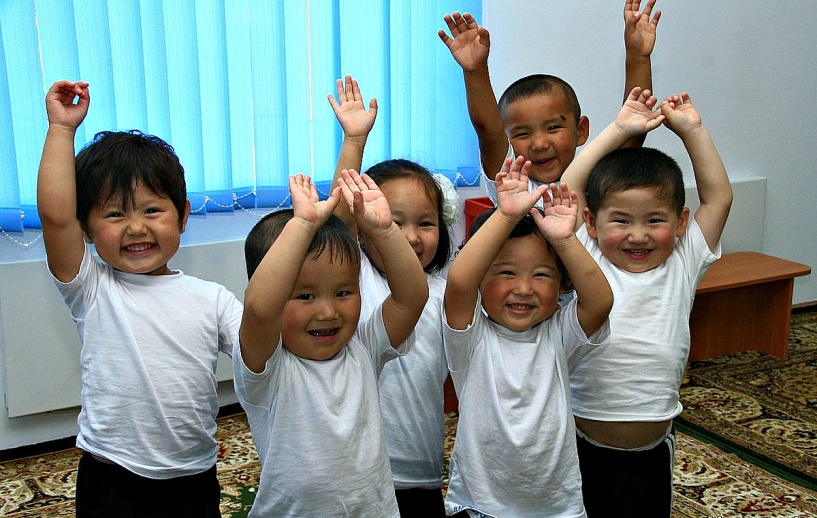 